Памятка «Что делать, чтобы избежать пожара?»Как показывает статистика, в нашей стране каждые пять минут вспыхивает пожар. Ежечасно в огне умирает один человек, а около двадцати получают серьезные травмы и ожоги. Главной причиной пожаров является то, что люди просто не знают правила пожарной безопасности. Памятка, кстати, должна быть известна каждому. Отсюда и вытекает неосторожное обращение с огнем, использование неисправного электрооборудования, нарушение элементарных правил безопасности во время эксплуатации бытовой техники. Что делать, чтобы избежать пожара? 1. Не стоит оставлять без присмотра источники с открытым огнем и электробытовые приборы, включенные в сеть. 2. Не пользуйтесь электроприборами, которые имеют неисправности или вы их сделали сами. 3. Не следует загромождать эвакуационные пути, холл в квартире и подступы к щиткам и пожарным кранам. 4. Категорически запрещается курить в постели, особенно если вы пьяны. 5. Старайтесь не давать большой нагрузки на сеть. 6. Не оставляйте детей одних, не давайте им играть с огнем, держите спички и зажигалки в недоступных местах. 7. Не храните легковоспламеняющиеся предметы, а также горючие жидкости на балконе или лоджии. 
Если не удалось избежать пожара необходимо:
1. Когда вы заметили первые признаки возникновения пожара (запахло гарью, появилось пламя, дым и так далее), изолируйте помещение (закройте все окна и двери), немедленно позвоните в пожарную службу и назовите точный адрес. 2. Как гласит памятка по пожарной безопасности, требуется немедленно покинуть место возгорания и отключить при этом электричество и газ. Входная дверь также плотно закрывается. 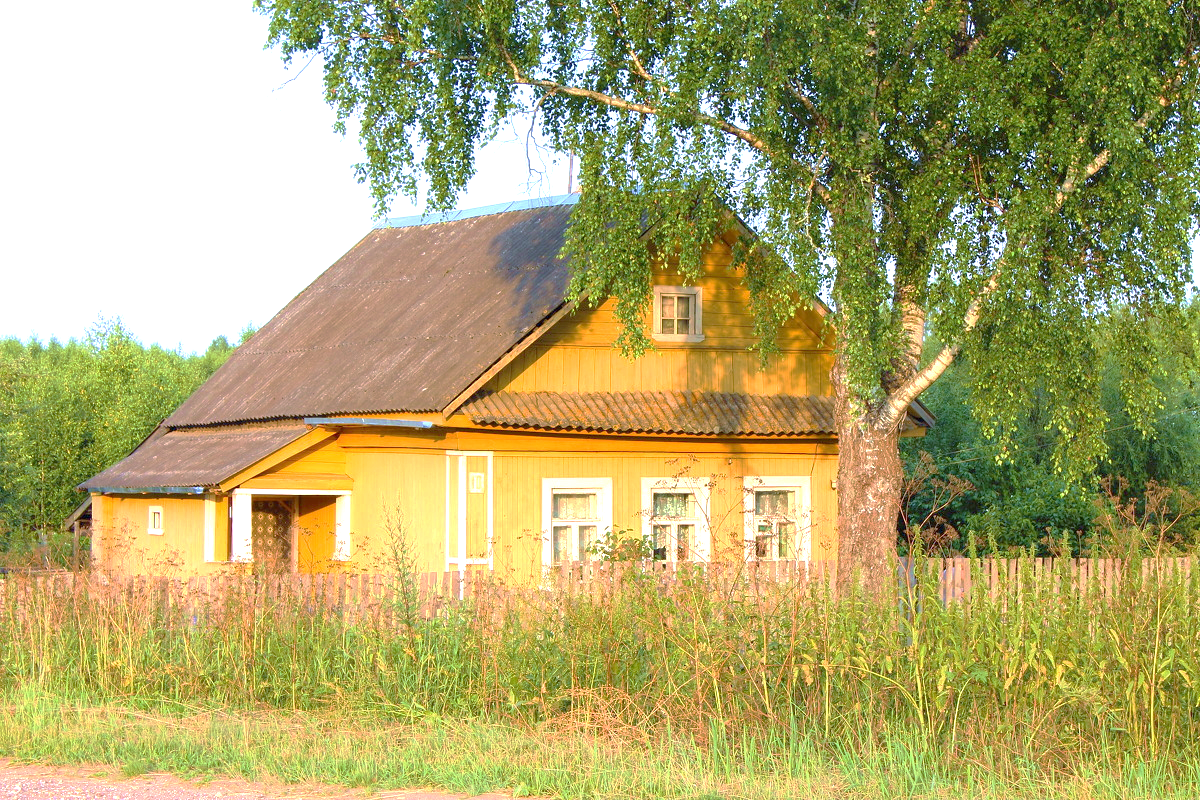 3. Во время пожара категорически запрещается использовать лифт. Это может оказаться опасным для жизни. 4. Предупредите соседей о начале пожара. Помогите престарелым, инвалидам и детям покинуть зону, опасную для жизни. 5. До того как приедут пожарные, начните тушить огонь самостоятельно, если есть возможность, но не забывайте о личной безопасности. 6. Если у вас нет возможности эвакуироваться, то примите следующие меры: изолируйте помещение от дыма и огня путем уплотнения притворов влажной тканью. Дышать в помещении с дымом можно только через влажную ткань, которая плотно закрывает рот и нос. Если помещение очень сильно задымлено, то двигаться надо только на четвереньках или ползти. Кроме того, следует подойти к окну, чтобы вас могли увидеть пожарные. 7. Ни в коем случае не открывайте и не разбивайте окно без крайней необходимости. Телефон пожарной охраны – 74-20-01, 112 (с мобильного)
СОБЛЮДАЙТЕ ТРЕБОВАНИЯ ПОЖАРНОЙ БЕЗОПАСНОСТИ, ПОЖАР ЛЕГЧЕ ПРЕДУПРЕДИТЬ, ЧЕМ ПОТУШИТЬ!